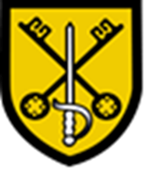 Primary PE and Sport Premium ReportHolywell School – 2022/223Objectives:To increase the confidence, knowledge and skills of all staff in teaching PE and sport.To improve the engagement of all pupils in regular physical activity.The profile of PE and sport being raised across the School as a tool for whole School improvement. To broaden the sporting opportunities and experiences available to all pupils. Increased participation in competitive sportTo develop a lifelong love of sport and raise awareness of the importance of a healthy active lifestyle.Swimming Data for Year 6 2022/23 – Prior and Post Top-Up sessionsPlease see attached example of questionnaire used:Nov 2022SwimmingHolywell has signed up for our Year 6 students who are unable to swim 25 metres to do top-up swimming lessons, in school time.  This is a fantastic opportunity for those unable to swim this distance, as the swimming lessons will be free.We want to gather information from all Year 6 students so we have accurate records of all pupils’ swimming ability and be able to offer the lessons to the appropriate pupils.If, after looking through the questionnaire, we feel that your child would benefit from swimming lessons, you will receive a confirmation letter.  Holywell staff will be taking pupils to and from the lessons. Coaching will be given by trained staff at Flitwick Leisure Centre.Please return this questionnaire on the back of this letter by………   Thank you.Mrs C SimpsonPE TeacherAcademic Year:2022/23Total Funding Allocation:£19640Actual Funding Spent:£17141Roll over to 2023/2024:£2499Key indicator 1: Increased confidence, knowledge and skills of all staff in teaching PE and sport	Key indicator 1: Increased confidence, knowledge and skills of all staff in teaching PE and sport	Key indicator 1: Increased confidence, knowledge and skills of all staff in teaching PE and sport	Key indicator 1: Increased confidence, knowledge and skills of all staff in teaching PE and sport	Key indicator 1: Increased confidence, knowledge and skills of all staff in teaching PE and sport	Key indicator 1: Increased confidence, knowledge and skills of all staff in teaching PE and sport	Key indicator 1: Increased confidence, knowledge and skills of all staff in teaching PE and sport	Key indicator 1: Increased confidence, knowledge and skills of all staff in teaching PE and sport	School focus with clarity on intended impact on pupils:Actions to achieve:FundingAllocated/ Actual:Evidence and impact:Sustainability and suggestednext steps:AFPE Annual Membership Plus 2022 Safe Practice Book.Gymnastics CPD with Falcons Gym Club. Increased confidence and knowledge of staff when teaching gymnastics and running clubs.Consult with Finance team. Order annual membership and Safe Practice book.Arrange meeting with staff members. Redesign of SOW. Purchase new equipment. 1501523001660Risk Assessments updated in line with new recommendations. Information conveyed to staff in department meeting. Each PE staff member has a physical copy of all RAs.Meetings held with staff from Falcon club. Practical CPD sessions for all PE staff in Autumn term. New gymnastics equipment purchased for use in lessons and club – multiple foam boxes and trampettes.Increased confidence that staff are delivering activities in the safest manner possible. Point of reference for all PE staff.Staff more confident when delivering sessions. Students interested in gymnastics signposted to Falcons Club.Key indicator 2: The engagement of all pupils in regular physical activityKey indicator 2: The engagement of all pupils in regular physical activityKey indicator 2: The engagement of all pupils in regular physical activityKey indicator 2: The engagement of all pupils in regular physical activityKey indicator 2: The engagement of all pupils in regular physical activityKey indicator 2: The engagement of all pupils in regular physical activityKey indicator 2: The engagement of all pupils in regular physical activityKey indicator 2: The engagement of all pupils in regular physical activitySchool focus with clarity on intended impact on pupils:Actions to achieve:Funding allocated:Actual:Evidence and impact:Sustainability and suggested next steps:Employment of PE Apprentice/Technician(Increase clubs, increased fixtures)Buy-back into Redborne School Sports Partnership (access to CPD, specialist coaches, tournaments/fixtures)Continued employment of a PE technician for 20 hours per week, covering 5 days a week.Contact Partnership manger. Arrange money transfer with finance team.110001050019001650Continuation of leading clubs and fixtures, focusing on KS2. 10 extra-curricular clubs a week running per half-term, including netball, tri golf, football, tag rugby, basketball, athletics and crazy catch. Arranged and led district tournaments for table tennis.Support sessions for Young leaders (3 transition events led by Holywell sports leaders) Organisation of local festivals and tournaments including table tennis, KS2 boys and girls football, cross country and athletics. Access to YST resources. Badminton mentoring sessions with PP students.Running of vast majority of sports leagues for all Year groups and L1 and 2 festivals/ tournaments.Continued employment for next academic year. Co-leading sessions with other non-PE staff will increase confidence in their ability to lead in the future. More clubs allowed greater opportunity for participation from students.Buy back package next year. Continued development of Sports Leaders and participation in a variety of fixtures and festivals. Increased use of CPD opportunities in a range of sports.Key indicator 3: The profile of PE and sport being raised across the school as a tool for whole school improvementKey indicator 3: The profile of PE and sport being raised across the school as a tool for whole school improvementKey indicator 3: The profile of PE and sport being raised across the school as a tool for whole school improvementKey indicator 3: The profile of PE and sport being raised across the school as a tool for whole school improvementKey indicator 3: The profile of PE and sport being raised across the school as a tool for whole school improvementKey indicator 3: The profile of PE and sport being raised across the school as a tool for whole school improvementKey indicator 3: The profile of PE and sport being raised across the school as a tool for whole school improvementKey indicator 3: The profile of PE and sport being raised across the school as a tool for whole school improvementSchool focus with clarity on intended impact on pupils:Actions to achieve:Funding allocated:Evidence and impact:Sustainability and suggested next steps:Hoodies for Sports Captains/Ambassadors – Sense of pride and easily identifiable for younger students. Sports Captains to assist with KS2 clubs.Staff Tracksuit tops for staff to wear during clubs/fixtures/lessons.New Sports Day trophies purchased. Appearances pin badges for 10, 25, 50 appearances.New running vests for cross country and athletics.Updating of equipment to allow running of relevant sports clubs and PE lessons.Source hoodies. Order samples for SC to try on. Order and present to SC in assembly. Create SC timetable for helping with clubs.Source tops. Teachers/PE staff to wear tops with School badge and initials on while teaching, at clubs and on fixtures.Source trophies. Finance team to order. Trophies presented at events. Trophies engraved with winners. Pictures taken with awards. Purchase of vests and wear during fixtures.Purchase replacement equipment via Sports equipment websites.22021520093272500611.50740.3010 X Hoodies purchased. Sports Captains and Ambassadors are more visible around school. Sense of pride and achievement amongst students. Aspirational for younger students. Captains assisted with lunch clubs each term, handed out lunch passes each day and assisted with Lower School Sports Day.PE staff more visible around school. Staff feel more confident wearing appropriate kit and more likely to volunteer to run clubs. Tops specifically worn for clubs and fixtures.Trophies purchased for overall Sports Day winners and ‘Player of the match’ awards for each fixture. Photo of player with award emailed home after fixture. Bronze, Silver and Gold Appearances badges given out to relevant students. Encourages students to attend clubs and take part in fixtures, thus being able to earn badge.Students wearing vests during fixtures. Photos uploaded to school Twitter and Facebook pages.More students able to have individualised equipment. Students all able to perform to the best of their ability know equipment is not going to hamper or restrict them.Continue with purchase of hoodies for new cohort.Consistency in timetabled staff for PE lessons each year. Staff to continue to run extra-curricular. Kit given to different staff if changes are made.Trophies to be used for all future fixtures.Replacing equipment periodically means that students won’t be without items that will enhance their learning/participation opportunities.Key indicator 4: Broader experience of a range of sports and activities offered to all pupilsKey indicator 4: Broader experience of a range of sports and activities offered to all pupilsKey indicator 4: Broader experience of a range of sports and activities offered to all pupilsKey indicator 4: Broader experience of a range of sports and activities offered to all pupilsKey indicator 4: Broader experience of a range of sports and activities offered to all pupilsKey indicator 4: Broader experience of a range of sports and activities offered to all pupilsKey indicator 4: Broader experience of a range of sports and activities offered to all pupilsKey indicator 4: Broader experience of a range of sports and activities offered to all pupilsSchool focus with clarity on intended impact on pupils:Actions to achieve:Fundingallocated:Evidence and impact:Sustainability and suggestednext steps:Employment of PE Technician – As above.Top up swimming for Year 6 target pupils.Help students to required standard in swimming.Student questionnaire sent to all Year 6 parents. Students in need of Top Up sessions identified. Book sessions at Flitwick Leisure Centre for the Summer Term. Book transport.As above1200 877.20Target group of Year 6 students (30) attended 6 X 30 mins sessions at Flitwick Leisure Centre throughout the Summer term. All have increased confidence in water safety, can use various strokes by the end of the course and can swim 25m.More students will be water confident. This will lead to more students swimming recreationally and improve overall health. Students encouraged to continue to increase swimming confidence with membership of local pool and/or regular visits.Key indicator 5: Increased participation in competitive sportKey indicator 5: Increased participation in competitive sportKey indicator 5: Increased participation in competitive sportKey indicator 5: Increased participation in competitive sportKey indicator 5: Increased participation in competitive sportKey indicator 5: Increased participation in competitive sportKey indicator 5: Increased participation in competitive sportKey indicator 5: Increased participation in competitive sportSchool focus with clarity on intendedimpact on pupils:Actions to achieve:Fundingallocated:Evidence and impact:Sustainability and suggestednext steps:Transport to large scale fixtures – increased amount of students about to take part – Cross Country and Athletics.Select relevant fixtures. Book transport.1000370Own transport used for cross country. Coaches needed for Athletics event and Y6 mental health in sport event.Continue to use own transport with potential extra purchase of new minibus.What percentage of your current Year 6 cohort swim competently, confidently and proficiently over a distance of at least 25 metres?75.8%92.4%What percentage of your current Year 6 cohort use a range of strokes effectively [for example, front crawl, backstroke and breaststroke]?72.15%87.1%What percentage of your current Year 6 cohort can perform safe self-rescue in different water-based situations?66.4%80.2%Schools can choose to use the Primary PE and sport premium to provide additional provision for swimming but this must be for activity over and above the national curriculum requirements. Have you used it in this way?YESDoes your child currently have swimming lessons?Have they previously had lessons, if they are not currently?What distance or ASA badges have they attained?Can your child swim competently and confidently over a distance of at least 25 metres without swimming aids?Can your child use a range of strokes effectively (for example, front crawl, backstroke and breaststroke) without swimming aids?Can your child perform safe self-rescue in different water-based situations? (e.g. treading water)Is there any medical information that swimming teachers need to be aware of?